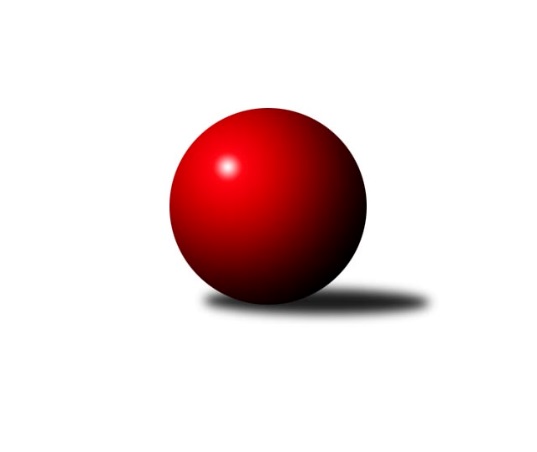 Č.9Ročník 2019/2020	15.11.2019Nejlepšího výkonu v tomto kole: 1770 dosáhlo družstvo: SK Skalice CKrajský přebor Libereckého kraje 2019/2020Výsledky 9. kolaSouhrnný přehled výsledků:TJ Kuželky Česká Lípa B	- TJ Doksy D	5:1	1626:1516	6.0:2.0	13.11.TJ Kuželky Česká Lípa C	- TJ Doksy C	0:6	1458:1581	1.0:7.0	13.11.TJ Lokomotiva Liberec B	- TJ Doksy B	4:2	1633:1610	5.0:3.0	14.11.SK Skalice C	- TJ Spartak Chrastava	5:1	1770:1587	6.0:2.0	14.11.SK PLASTON Šluknov  B	- SK Skalice B	5:1	1641:1480	5.5:2.5	15.11.TJ Sokol Blíževedly B	- TJ Sokol Blíževedly A	1:5	1558:1657	2.0:6.0	15.11.Tabulka družstev:	1.	TJ Sokol Blíževedly A	8	8	0	0	39.0 : 9.0 	48.5 : 15.5 	 1656	16	2.	TJ Kuželky Česká Lípa B	9	8	0	1	43.0 : 11.0 	48.5 : 23.5 	 1677	16	3.	SK PLASTON Šluknov  B	8	6	0	2	31.0 : 17.0 	39.5 : 24.5 	 1603	12	4.	TJ Lokomotiva Liberec B	8	6	0	2	30.0 : 18.0 	32.5 : 31.5 	 1606	12	5.	TJ Spartak Chrastava	9	5	0	4	29.0 : 25.0 	40.5 : 31.5 	 1607	10	6.	TJ Doksy B	8	4	0	4	27.0 : 21.0 	36.5 : 27.5 	 1578	8	7.	TJ Sokol Blíževedly B	9	4	0	5	27.0 : 27.0 	36.0 : 36.0 	 1533	8	8.	SK Skalice C	8	3	0	5	19.0 : 29.0 	28.5 : 35.5 	 1593	6	9.	SK Skalice B	9	3	0	6	23.0 : 31.0 	39.0 : 33.0 	 1550	6	10.	TJ Doksy C	8	2	1	5	19.0 : 29.0 	28.5 : 35.5 	 1530	5	11.	TJ Bižuterie Jablonec n.N. B	8	2	1	5	19.0 : 29.0 	26.0 : 38.0 	 1557	5	12.	TJ Kuželky Česká Lípa C	8	1	0	7	9.0 : 39.0 	15.5 : 48.5 	 1458	2	13.	TJ Doksy D	8	1	0	7	9.0 : 39.0 	12.5 : 51.5 	 1487	2Podrobné výsledky kola:	 TJ Kuželky Česká Lípa B	1626	5:1	1516	TJ Doksy D	Miloslav Pöra	 	 186 	 170 		356 	 0:2 	 416 	 	193 	 223		Aleš Stach	Jaroslav Košek	 	 222 	 219 		441 	 2:0 	 415 	 	220 	 195		Václav Bláha st.	Jiří Kraus	 	 190 	 202 		392 	 2:0 	 323 	 	156 	 167		Václav Bláha ml.	Jiří Coubal	 	 207 	 230 		437 	 2:0 	 362 	 	183 	 179		Martina Stachovározhodčí: Miroslav MalýNejlepší výkon utkání: 441 - Jaroslav Košek	 TJ Kuželky Česká Lípa C	1458	0:6	1581	TJ Doksy C	Pavel Leger	 	 187 	 191 		378 	 0:2 	 423 	 	217 	 206		Zdeněk Chadraba	Marie Kubánková	 	 185 	 187 		372 	 0:2 	 418 	 	196 	 222		Jakub Šimon	Zdeněk Šalda	 	 173 	 166 		339 	 0:2 	 367 	 	187 	 180		Michal Valeš	Václav Žitný	 	 166 	 203 		369 	 1:1 	 373 	 	178 	 195		Natálie Kozákovározhodčí: Miroslav MalýNejlepší výkon utkání: 423 - Zdeněk Chadraba	 TJ Lokomotiva Liberec B	1633	4:2	1610	TJ Doksy B	Bohumír Dušek	 	 195 	 214 		409 	 1:1 	 410 	 	199 	 211		Radek Kozák	Jan Pašek st.	 	 173 	 207 		380 	 0:2 	 430 	 	217 	 213		Miloslav Šimon	Jan Pašek ml.	 	 230 	 213 		443 	 2:0 	 388 	 	198 	 190		Kateřina Stejskalová	Anton Zajac	 	 195 	 206 		401 	 2:0 	 382 	 	183 	 199		Petr Mádlrozhodčí: Bohumír DušekNejlepší výkon utkání: 443 - Jan Pašek ml.	 SK Skalice C	1770	5:1	1587	TJ Spartak Chrastava	Libor Křenek	 	 224 	 273 		497 	 2:0 	 420 	 	205 	 215		Karel Mottl	Rostislav Doležal	 	 201 	 198 		399 	 0:2 	 418 	 	206 	 212		Jaroslav Jeník	David Chýlek	 	 191 	 231 		422 	 2:0 	 359 	 	170 	 189		Dana Husáková	Martin Zeman	 	 213 	 239 		452 	 2:0 	 390 	 	198 	 192		Jaroslav Chlumskýrozhodčí: Vlasák OldřichNejlepší výkon utkání: 497 - Libor Křenek	 SK PLASTON Šluknov  B	1641	5:1	1480	SK Skalice B	Petr Tichý	 	 192 	 222 		414 	 1:1 	 380 	 	197 	 183		Ladislav Javorek st.	Jan Marušák	 	 171 	 206 		377 	 0.5:1.5 	 414 	 	208 	 206		Petr Tregner	Anita Morkusová	 	 210 	 206 		416 	 2:0 	 354 	 	162 	 192		Ladislava Šmídová	Dušan Knobloch	 	 219 	 215 		434 	 2:0 	 332 	 	155 	 177		Jaroslava Kozákovározhodčí: Petr TichýNejlepší výkon utkání: 434 - Dušan Knobloch	 TJ Sokol Blíževedly B	1558	1:5	1657	TJ Sokol Blíževedly A	Ludmila Tomášková	 	 201 	 188 		389 	 0:2 	 443 	 	217 	 226		Jiří Přeučil	Jana Hřebenová	 	 176 	 190 		366 	 0:2 	 425 	 	213 	 212		Josef Matějka	Radim Houžvička	 	 202 	 188 		390 	 0:2 	 409 	 	206 	 203		Veronika Čermáková	Vlastimil Václavík	 	 216 	 197 		413 	 2:0 	 380 	 	199 	 181		Pavel Hájekrozhodčí: Hřebenová StanislavaNejlepší výkon utkání: 443 - Jiří PřeučilPořadí jednotlivců:	jméno hráče	družstvo	celkem	plné	dorážka	chyby	poměr kuž.	Maximum	1.	Jaroslav Košek 	TJ Kuželky Česká Lípa B	443.25	297.0	146.3	4.4	4/4	(461)	2.	Petr Jeník 	TJ Kuželky Česká Lípa B	435.50	309.8	125.7	8.5	3/4	(460)	3.	Vlastimil Václavík 	TJ Sokol Blíževedly B	433.90	297.2	136.8	4.4	4/4	(491)	4.	Petr Tichý 	SK PLASTON Šluknov  B	430.80	291.7	139.1	6.8	5/5	(448)	5.	Bohumír Dušek 	TJ Lokomotiva Liberec B	427.33	297.0	130.3	6.6	4/4	(454)	6.	Martin Zeman 	SK Skalice C	427.25	298.6	128.6	9.3	4/4	(452)	7.	Dušan Knobloch 	SK PLASTON Šluknov  B	425.35	293.6	131.8	6.9	5/5	(441)	8.	Jaroslav Chlumský 	TJ Spartak Chrastava	424.29	296.5	127.8	8.7	6/6	(469)	9.	Jiří Přeučil 	TJ Sokol Blíževedly A	418.61	290.0	128.6	5.0	3/3	(443)	10.	Pavel Hájek 	TJ Sokol Blíževedly A	417.70	294.9	122.8	9.9	2/3	(444)	11.	Iveta Seifertová  ml.	TJ Bižuterie Jablonec n.N. B	417.44	292.6	124.9	8.3	3/4	(438)	12.	Jiří Coubal 	TJ Kuželky Česká Lípa B	416.31	295.9	120.4	6.9	4/4	(469)	13.	Petr Tregner 	SK Skalice B	415.88	284.9	131.0	5.8	4/5	(456)	14.	Anton Zajac 	TJ Lokomotiva Liberec B	415.00	290.1	124.9	9.1	4/4	(451)	15.	Josef Matějka 	TJ Sokol Blíževedly A	413.94	283.3	130.6	6.8	3/3	(425)	16.	Petr Guth 	TJ Sokol Blíževedly A	413.17	287.1	126.1	6.7	3/3	(436)	17.	Aleš Stach 	TJ Doksy D	412.69	295.4	117.3	10.6	4/4	(447)	18.	Dan Paszek 	TJ Kuželky Česká Lípa B	412.29	284.6	127.7	9.4	4/4	(490)	19.	Zdeněk Chadraba 	TJ Doksy C	412.08	292.0	120.1	6.6	3/3	(440)	20.	Kateřina Stejskalová 	TJ Doksy B	411.58	287.2	124.4	7.8	4/4	(442)	21.	David Chýlek 	SK Skalice C	411.42	288.0	123.4	7.8	4/4	(432)	22.	Michal Buga 	TJ Bižuterie Jablonec n.N. B	411.25	288.1	123.2	6.6	4/4	(435)	23.	Veronika Čermáková 	TJ Sokol Blíževedly A	410.60	287.9	122.8	6.4	2/3	(432)	24.	Radek Kozák 	TJ Doksy B	409.35	289.0	120.4	8.8	4/4	(434)	25.	Jana Vokounová 	TJ Spartak Chrastava	407.67	287.8	119.9	8.8	4/6	(450)	26.	Karel Mottl 	TJ Spartak Chrastava	407.61	286.2	121.4	8.5	6/6	(426)	27.	Jakub Šimon 	TJ Doksy C	406.33	289.0	117.3	7.7	3/3	(418)	28.	Josef Kuna 	TJ Bižuterie Jablonec n.N. B	405.75	286.7	119.1	8.9	4/4	(451)	29.	Ladislav Javorek  st.	SK Skalice B	401.70	281.5	120.3	9.8	5/5	(463)	30.	Ludmila Tomášková 	TJ Sokol Blíževedly B	392.78	279.5	113.3	11.7	4/4	(430)	31.	Martin Foltyn 	SK Skalice C	386.50	274.7	111.8	11.8	3/4	(414)	32.	Jiří Horník 	SK Skalice C	385.13	276.3	108.9	9.8	4/4	(430)	33.	Natálie Kozáková 	TJ Doksy C	383.97	280.1	103.8	10.6	3/3	(411)	34.	Jan Marušák 	SK PLASTON Šluknov  B	383.90	267.0	116.9	10.3	5/5	(417)	35.	Jan Pašek  st.	TJ Lokomotiva Liberec B	383.00	284.0	99.0	12.6	4/4	(398)	36.	Zdeněk Adamec 	TJ Lokomotiva Liberec B	382.17	282.3	99.8	12.8	3/4	(429)	37.	Martina Chadrabová 	TJ Doksy B	381.17	273.4	107.8	13.5	3/4	(438)	38.	Marie Kubánková 	TJ Kuželky Česká Lípa C	380.30	278.1	102.3	12.5	5/5	(406)	39.	Václav Bláha  st.	TJ Doksy D	379.40	275.5	104.0	11.5	4/4	(423)	40.	Ladislava Šmídová 	SK Skalice B	374.45	274.9	99.6	13.6	5/5	(410)	41.	Dana Husáková 	TJ Spartak Chrastava	374.00	278.6	95.4	15.6	5/6	(426)	42.	Petr Mádl 	TJ Doksy B	370.33	273.7	96.7	11.8	3/4	(382)	43.	Kamila Klímová 	TJ Doksy D	358.20	269.5	88.7	16.1	3/4	(388)	44.	Michal Valeš 	TJ Doksy C	356.50	253.9	102.6	13.8	3/3	(376)	45.	Petr Hňoupek 	SK Skalice C	353.17	256.5	96.7	14.0	3/4	(401)	46.	Věra Navrátilová 	SK PLASTON Šluknov  B	348.83	252.4	96.4	14.4	4/5	(370)	47.	Jana Hřebenová 	TJ Sokol Blíževedly B	348.67	246.3	102.3	12.7	3/4	(366)	48.	Martina Stachová 	TJ Doksy D	345.42	251.5	93.9	14.6	4/4	(372)	49.	Aneta Kuchyňková 	TJ Sokol Blíževedly B	344.63	255.6	89.0	15.8	4/4	(371)	50.	Iva Kunová 	TJ Bižuterie Jablonec n.N. B	344.00	264.8	79.2	19.5	4/4	(367)	51.	Eva Šimonová 	TJ Doksy C	322.83	246.8	76.0	18.5	2/3	(345)		Libor Křenek 	SK Skalice C	463.00	311.7	151.3	5.7	1/4	(497)		Jan Pašek  ml.	TJ Lokomotiva Liberec B	444.50	290.5	154.0	2.0	1/4	(446)		Jiří Kraus 	TJ Kuželky Česká Lípa B	423.75	299.3	124.5	9.8	1/4	(446)		Jaromír Tomášek 	TJ Lokomotiva Liberec B	422.75	296.0	126.8	6.0	2/4	(442)		Miloslav Šimon 	TJ Doksy B	420.83	292.5	128.3	8.8	2/4	(430)		Daniel Paterko 	TJ Bižuterie Jablonec n.N. B	415.50	307.0	108.5	11.0	1/4	(420)		Eduard Kezer  st.	SK Skalice B	413.00	288.0	125.0	5.5	2/5	(416)		Anita Morkusová 	SK PLASTON Šluknov  B	411.75	288.3	123.5	7.3	2/5	(416)		Dana Bílková 	TJ Kuželky Česká Lípa C	396.56	271.4	125.1	8.3	3/5	(434)		Vlasta Ládková 	TJ Spartak Chrastava	390.75	280.3	110.5	10.5	2/6	(412)		Miloš Merkl 	TJ Sokol Blíževedly B	384.75	282.7	102.1	13.0	2/4	(421)		Radim Houžvička 	TJ Sokol Blíževedly B	383.17	268.4	114.8	10.9	2/4	(399)		Jaroslav Jeník 	TJ Spartak Chrastava	380.50	288.5	92.0	16.5	2/6	(418)		Jiří Klíma  ml.	TJ Doksy C	380.00	282.0	98.0	14.0	1/3	(380)		Miroslava Löffelmannová 	SK Skalice B	375.33	289.0	86.3	17.8	3/5	(408)		Daniel Hokynář 	TJ Bižuterie Jablonec n.N. B	373.00	266.0	107.0	15.0	1/4	(373)		Rostislav Doležal 	SK Skalice C	371.00	275.3	95.7	15.5	2/4	(399)		Marek Kozák 	TJ Doksy B	369.50	260.5	109.0	10.5	1/4	(373)		Pavel Leger 	TJ Kuželky Česká Lípa C	366.11	268.4	97.7	14.6	3/5	(378)		Libuše Lapešová 	TJ Kuželky Česká Lípa C	365.33	260.3	105.0	11.7	3/5	(380)		Stanislava Kroupová 	TJ Sokol Blíževedly B	365.00	286.0	79.0	15.0	1/4	(365)		Jitka Vlasáková 	SK Skalice B	364.00	257.0	107.0	8.0	1/5	(364)		Miloslav Pöra 	TJ Kuželky Česká Lípa B	362.00	260.5	101.5	13.0	2/4	(417)		Radek Mikeš 	TJ Kuželky Česká Lípa C	358.00	243.0	115.0	11.0	1/5	(358)		Matouš Janda 	TJ Bižuterie Jablonec n.N. B	358.00	271.0	87.0	16.0	1/4	(358)		Jaroslava Kozáková 	SK Skalice B	353.67	266.0	87.7	21.0	3/5	(383)		František Vokoun 	TJ Spartak Chrastava	350.50	254.0	96.5	16.0	2/6	(373)		Michal Stejskal 	TJ Doksy B	344.50	244.0	100.5	15.0	2/4	(354)		Miroslav Lapáček 	TJ Lokomotiva Liberec B	344.50	257.5	87.0	20.5	2/4	(362)		Filip Doležal 	TJ Doksy C	343.50	256.5	87.0	15.5	1/3	(369)		Václav Žitný 	TJ Kuželky Česká Lípa C	343.33	256.7	86.7	16.0	3/5	(369)		Zdeněk Šalda 	TJ Kuželky Česká Lípa C	342.50	245.0	97.5	14.0	3/5	(378)		Václav Bláha  ml.	TJ Doksy D	335.50	241.3	94.2	17.3	2/4	(379)		Vladimír Procházka 	TJ Kuželky Česká Lípa C	329.00	229.5	99.5	17.0	2/5	(342)		Robert Hokynář 	TJ Bižuterie Jablonec n.N. B	328.00	243.0	85.0	16.0	1/4	(328)Sportovně technické informace:Starty náhradníků:registrační číslo	jméno a příjmení 	datum startu 	družstvo	číslo startu
Hráči dopsaní na soupisku:registrační číslo	jméno a příjmení 	datum startu 	družstvo	Program dalšího kola:10. kolo21.11.2019	čt	17:00	TJ Doksy D - TJ Kuželky Česká Lípa C	22.11.2019	pá	17:00	SK Skalice B - SK Skalice C	22.11.2019	pá	17:00	TJ Doksy C - TJ Lokomotiva Liberec B	22.11.2019	pá	18:00	TJ Bižuterie Jablonec n.N. B - TJ Sokol Blíževedly B	23.11.2019	so	9:00	TJ Doksy B - SK PLASTON Šluknov  B	23.11.2019	so	9:00	TJ Sokol Blíževedly A - TJ Kuželky Česká Lípa B				-- volný los -- - TJ Spartak Chrastava	Nejlepší šestka kola - absolutněNejlepší šestka kola - absolutněNejlepší šestka kola - absolutněNejlepší šestka kola - absolutněNejlepší šestka kola - dle průměru kuželenNejlepší šestka kola - dle průměru kuželenNejlepší šestka kola - dle průměru kuželenNejlepší šestka kola - dle průměru kuželenNejlepší šestka kola - dle průměru kuželenPočetJménoNázev týmuVýkonPočetJménoNázev týmuPrůměr (%)Výkon2xLibor KřenekSkalice C4972xLibor KřenekSkalice C118.224973xMartin ZemanSkalice C4522xJan Pašek ml.Lok. Liberec B112.934432xJan Pašek ml.Lok. Liberec B4432xJiří PřeučilBlíževedly A110.964432xJiří PřeučilBlíževedly A4432xMiloslav ŠimonDoksy B109.624305xJaroslav KošekČ. Lípa B4414xDušan KnoblochŠluknov B109.234343xJiří CoubalČ. Lípa B4373xZdeněk ChadrabaDoksy C108.23423